Руководствуясь ст.ст. 15, 35, 51 Федерального закона от 6 октября . N131-ФЗ "Об общих принципах организации местного самоуправления в Российской Федерации", ст.ст. 30, 41 Устава Усть-Кутского муниципального образования, ДУМА УСТЬ – КУТСКОГО МУНИЦИПАЛЬНОГО ОБРАЗОВАНИЯР Е Ш И Л А:1.  Утвердить Положение о приватизации муниципального имущества  Усть-Кутского муниципального образования (приложение N 1).2. Признать утратившим силу решение Думы Усть-Кутского муниципального образования  от  28.02.2012г. № 77. 3. Настоящее решение обнародовать и разместить на официальном сайте Администрации Усть-Кутского муниципального образования.Утверждено Решением Думы Усть-Кутского муниципального образования№  244  от «24» февраля 2015г.ПОЛОЖЕНИЕО ПРИВАТИЗАЦИИ МУНИЦИПАЛЬНОГО ИМУЩЕСТВА УСТЬ-КУТСКОГО МУНИЦИПАЛЬНОГО ОБРАЗОВАНИЯ1. Общие положения1.1. Настоящее Положение определяет:компетенцию органов местного самоуправления Усть-Кутского муниципального образования в сфере приватизации имущества, находящегося в собственности  Усть-Кутского муниципального образования (далее - муниципальное имущество);порядок планирования приватизации муниципального имущества;порядок принятия решений об условиях приватизации муниципального имущества;порядок оплаты приватизируемого муниципального имущества.1.2. В целях настоящего Положения понятия «приватизация», «законодательство Российской Федерации о приватизации», а также иные понятия используются в значениях, установленных Федеральным законом от 21.12.2001 N 178-ФЗ «О приватизации государственного и муниципального имущества»  (далее - Федеральный закон о приватизации).1.3. Настоящее Положение не регулирует отношения, возникающие при отчуждении муниципального имущества, на которое не распространяется действие Федерального закона о приватизации.1.4. Приватизация муниципального имущества осуществляется органами местного самоуправления Усть-Кутского муниципального образования самостоятельно в соответствии с законодательством Российской Федерации о приватизации.2. Компетенция органов местного самоуправления Усть-Кутского муниципального образования в сфере приватизации2.1. В сфере приватизации муниципального имущества Дума Усть-Кутского муниципального образования осуществляет следующие полномочия:- утверждает прогнозный план (программу) приватизации муниципального имущества (далее - прогнозный план приватизации муниципального имущества, прогнозный план приватизации);- осуществляет иные полномочия, которые в соответствии с законодательством Российской Федерации о приватизации отнесены к компетенции представительных органов местного самоуправления.2.2. В сфере приватизации муниципального имущества Усть-Кутского муниципального образования Комитет по управлению муниципальным имуществом Усть-Кутского муниципального образования  (далее по тексту КУМИ УКМО) осуществляет следующие полномочия:- осуществляет планирование приватизации муниципального имущества в порядке, определенном настоящим Положением;- принимает решение об условиях приватизации муниципального имущества;- представляет отчет о результатах выполнения прогнозного плана приватизации муниципального имущества;- устанавливает порядок разработки и утверждения условий конкурса по продаже муниципального имущества (далее - конкурс), порядок контроля за их исполнением и порядок подтверждения победителем конкурса исполнения таких условий;- устанавливает порядок голосования победителем конкурса по вопросам, указанным в части 19 статьи 20 Федерального закона  о приватизации;- устанавливает порядок подведения итогов продажи муниципального имущества и порядок заключения с покупателем договора купли-продажи муниципального имущества без объявления цены;- согласовывает изменение назначения объектов социально-культурного и коммунально-бытового назначения в случаях, установленных статьей 30 Федерального закона о приватизации;- осуществляет иные полномочия в сфере приватизации муниципального имущества, которые в соответствии с законодательством Российской Федерации о приватизации, муниципальными правовыми актами поселения отнесены к компетенции КУМИ УКМО.Полномочия и функции продавца приватизируемого муниципального имущества, предусмотренные законодательством Российской Федерации, настоящим Положением и иными муниципальными правовыми актами Усть-Кутского муниципального образования, в том числе проведение торгов по продаже муниципального имущества и заключение договоров купли-продажи муниципального имущества от имени Усть-Кутского муниципального образования, осуществляет КУМИ УКМО (далее - продавец).3. Прогнозный план приватизации муниципального имущества3.1. Прогнозный план приватизации муниципального имущества утверждается Думой Усть-Кутского муниципального образования сроком на один год (на очередной финансовый год).3.2. Основными задачами приватизации муниципального имущества являются:3.2.1. Повышение эффективности использования муниципального имущества (в том числе уменьшение расходов бюджета на содержание муниципального имущества, не используемого для решения вопросов местного значения).3.2.2. Приведение состава муниципального имущества в соответствие с требованиями статьи 50 Федерального закона от 06.10.2003 N 131-ФЗ «Об общих принципах организации местного самоуправления в Российской Федерации».3.2.3. Повышение доходов бюджета Усть-Кутского муниципального образования за счет средств, полученных от приватизации муниципального имущества.3.3. В прогнозном плане приватизации муниципального имущества должны быть указаны:3.3.1. Перечень муниципальных унитарных предприятий, акций ОАО, находящихся в муниципальной собственности, и иного муниципального имущества, которое планируется приватизировать в соответствующем финансовом году, а также их характеристика:а) для муниципальных унитарных предприятий - наименование и местонахождение;б) для акций ОАО, находящихся в муниципальной собственности:- наименование и местонахождение акционерного общества;- доля и количество акций, находящихся в муниципальной собственности, в общем количестве акций ОАО;в) для иного имущества - наименование и характеристики, позволяющие идентифицировать объект муниципального имущества (однозначно отличить от других объектов муниципального имущества данного вида):для недвижимого имущества обязательными характеристиками являются адрес и общая площадь объекта недвижимости;в отношении движимого имущества указываются индивидуальные (неповторяющиеся) технические характеристики, соответствующие виду движимого имущества (год выпуска, серийный номер и т.п.).3.3.2.Планируемые сроки приватизации муниципального имущества.3.4. Прогнозным планом приватизации также могут быть установлены иные, помимо указанных в пункте 3.2 настоящего Положения, задачи и (или) приоритетные направления приватизации муниципального имущества на соответствующий финансовый год.3.5. Проект прогнозного плана приватизации муниципального имущества на очередной финансовый год, изменения в прогнозный план приватизации формируются продавцом с соблюдением требований, установленных разделом 4 настоящего Положения, и вносятся на рассмотрение и утверждение Думой Усть-Кутского муниципального образования.4. Формирование прогнозного плана приватизации муниципального имущества4.1. Формирование проекта прогнозного плана приватизации муниципального имущества на очередной финансовый год, изменений в прогнозный план приватизации муниципального имущества осуществляется продавцом в соответствии с задачами приватизации муниципального имущества, установленными в соответствии с настоящим Положением, а также с учетом предложений лиц, указанных в пункте 4.5 настоящего Положения.4.2. Не подлежит включению в прогнозный план приватизации муниципального имущества:имущество, включенное в утвержденный Думой Усть-Кутского муниципального образования Перечень муниципального имущества, предназначенного для оказания имущественной поддержки субъектам малого и среднего предпринимательства и организациям, образующим инфраструктуру поддержки субъектов малого и среднего предпринимательства;имущество, указанное в частях 2 и 3 статьи 3 Федерального закона о приватизации.4.3. Для обеспечения соблюдения при планировании приватизации муниципального имущества требований, установленных настоящим Положением, правовым актом КУМИ УКМО образуется Комиссия по приватизации муниципального имущества (далее - комиссия по приватизации). Порядок  работы и состав определяется положением о комиссии по приватизации, утверждаемым КУМИ УКМО.Комиссия по приватизации рассматривает вопросы, связанные с формированием проекта прогнозного плана приватизации муниципального имущества на очередной финансовый год, внесением изменений в прогнозный план приватизации (включением объектов муниципального имущества в прогнозный план приватизации и исключением указанных объектов из плана), и дает заключения рекомендательного характера по указанным вопросам.4.4. В случае включения в указанные проекты объектов недвижимого имущества, арендуемых субъектами малого или среднего предпринимательства, вместе с соответствующим проектом в Думу Усть-Кутского муниципального образования представляется также информация о дате направления и результатах рассмотрения проекта органом наделенным компетенцией в области развития малого и среднего предпринимательства, созданным администрацией Усть-Кутского муниципального образования (далее - координационный орган в области развития малого и среднего предпринимательства).4.5. Мэр Усть-Кутского муниципального образования, депутаты Думы Усть-Кутского муниципального образования, заинтересованные юридические и физические лица, структурные подразделения администрации Усть-Кутского муниципального образования (далее - заинтересованные лица) вправе вносить свои предложения о включении объектов муниципального имущества в прогнозный план приватизации муниципального имущества, а также в проект прогнозного плана приватизации на очередной финансовый год.Предложение о включении объектов муниципального имущества в прогнозный план приватизации муниципального имущества, проект прогнозного плана приватизации на очередной финансовый год (далее - предложение) подается продавцу в письменной форме и должно содержать сведения о наименовании и местонахождении имущества, которое предлагается приватизировать, а также пояснения о причинах, по которым указанное имущество предлагается приватизировать.5. Отчет о выполнении прогнозного плана приватизации муниципального имущества5.1. КУМИ УКМО ежегодно не позднее 1 марта представляет Мэру Усть-Кутского муниципального образования и в Думу Усть-Кутского муниципального образования отчет о выполнении прогнозного плана приватизации муниципального имущества за прошедший финансовый год и пояснительную записку к нему.Отчет о выполнении прогнозного плана приватизации утверждается решением Думы Усть-Кутского муниципального образования и содержит перечень имущественных комплексов муниципальных унитарных предприятий, акций ОАО и иного муниципального имущества, приватизированного в прошедшем финансовом году с указанием способа, срока, цены сделки приватизации.5.2. В пояснительной записке к отчету о выполнении прогнозного плана приватизации муниципального имущества представляется анализ эффективности выполнения соответствующего плана (по состоянию на 1 января текущего года) с указанием следующих сведений:количество объектов муниципального имущества, приватизированного в прошедшем году, и объем доходов, полученных от их продажи;сведения об объектах муниципального имущества, включенных в прогнозный план приватизации на прошедший финансовый год и не приватизированных в указанный период (далее - нереализованные объекты муниципального имущества);информация о мероприятиях, проведенных в целях приватизации нереализованных объектов муниципального имущества в прошедшем финансовом году и причинах невыполнения соответствующего плана в отношении указанных объектов;сведения о нереализованных объектах муниципального имущества, не подлежащих приватизации в текущем финансовом году (с обоснованием).6. Порядок принятия решений об условиях приватизации муниципального имущества6.1. Решение об условиях приватизации муниципального имущества принимается КУМИ УКМО на основании прогнозного плана приватизации муниципального имущества в соответствии с законодательством Российской Федерации о приватизации.В решении об условиях приватизации муниципального имущества должны быть указаны следующие сведения:наименование имущества и иные данные, позволяющие его индивидуализировать (характеристика имущества);способ приватизации имущества;начальная цена имущества;срок рассрочки платежа (в случае ее предоставления);иные сведения, необходимые для приватизации имущества в соответствии с требованиями законодательства о приватизации.В случае приватизации имущественного комплекса муниципального унитарного предприятия решением об условиях приватизации муниципального имущества также утверждается:состав подлежащего приватизации имущественного комплекса муниципального унитарного предприятия, определенный в соответствии со статьей 11 Федерального закона о приватизации;перечень объектов (в том числе исключительных прав), не подлежащих приватизации в составе имущественного комплекса муниципального унитарного предприятия.размер уставного капитала открытого акционерного общества или общества с ограниченной ответственностью, создаваемых посредством преобразования муниципального предприятия;количество, категории и номинальная стоимость акций открытого акционерного общества или номинальная стоимость доли участника общества с ограниченной ответственностью - Российской Федерации, субъекта Российской Федерации или муниципального образования.7. Порядок оплаты муниципального имущества7.1. Оплата приобретаемого покупателем муниципального имущества производится единовременно или в рассрочку в соответствии с порядком оплаты муниципального имущества, установленным Федеральным законом о приватизации.7.2. Оплата муниципального имущества производится покупателем муниципального имущества в соответствии с условиями и сроками, установленными в информационном сообщении о продаже муниципального имущества.7.3. Расходы, связанные с переходом права собственности на приватизируемое муниципальное имущество, несет покупатель в соответствии с условиями заключенного договора купли-продажи.8. Особенности приватизации отдельных видов муниципального имущества8.1. Особенности приватизации муниципального недвижимого имущества, арендуемого субъектами малого и среднего предпринимательства, при реализации указанными субъектами преимущественного права на его приобретение, устанавливается Федеральным законом от 22.07.2008 N 159-ФЗ «Об особенностях отчуждения недвижимого имущества, находящегося в государственной собственности субъектов Российской Федерации или в муниципальной собственности и арендуемого субъектами малого и среднего предпринимательства, и о внесении изменений в отдельные законодательные акты Российской Федерации».8.2. Отчуждение земельных участков, занимаемых приватизируемыми зданиями, строениями и сооружениями и объектами, строительство которых не завершено и которые признаны самостоятельными объектами недвижимости, осуществляется в соответствии с требованиями Федерального закона о приватизации.Председатель КУМИ УКМО А.Н. Жазбаева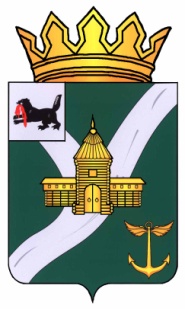 ИРКУТСКАЯ ОБЛАСТЬУСТЬ – КУТСКОЕ МУНИЦИПАЛЬНОЕ ОБРАЗОВАНИЕИРКУТСКАЯ ОБЛАСТЬУСТЬ – КУТСКОЕ МУНИЦИПАЛЬНОЕ ОБРАЗОВАНИЕДУМА УСТЬ-КУТСКОГО МУНИЦИПАЛЬНОГО ОБРАЗОВАНИЯ6  СОЗЫВАДУМА УСТЬ-КУТСКОГО МУНИЦИПАЛЬНОГО ОБРАЗОВАНИЯ6  СОЗЫВА  РЕШЕНИЕ        г.Усть-Кут  РЕШЕНИЕ        г.Усть-Кут  РЕШЕНИЕ        г.Усть-Кут № 244                                                                                 « 24 »  февраля  2015г.                            № 244                                                                                 « 24 »  февраля  2015г.                            № 244                                                                                 « 24 »  февраля  2015г.                           «Об утверждении Положения о приватизации муниципального имущества Усть-Кутского муниципального образования»«Об утверждении Положения о приватизации муниципального имущества Усть-Кутского муниципального образования»Мэр Усть-Кутского                                                                                 муниципального образования                                                  В.П. Сенин Председатель Думы Усть-Кутского муниципального образованияА.И. Красноштанов